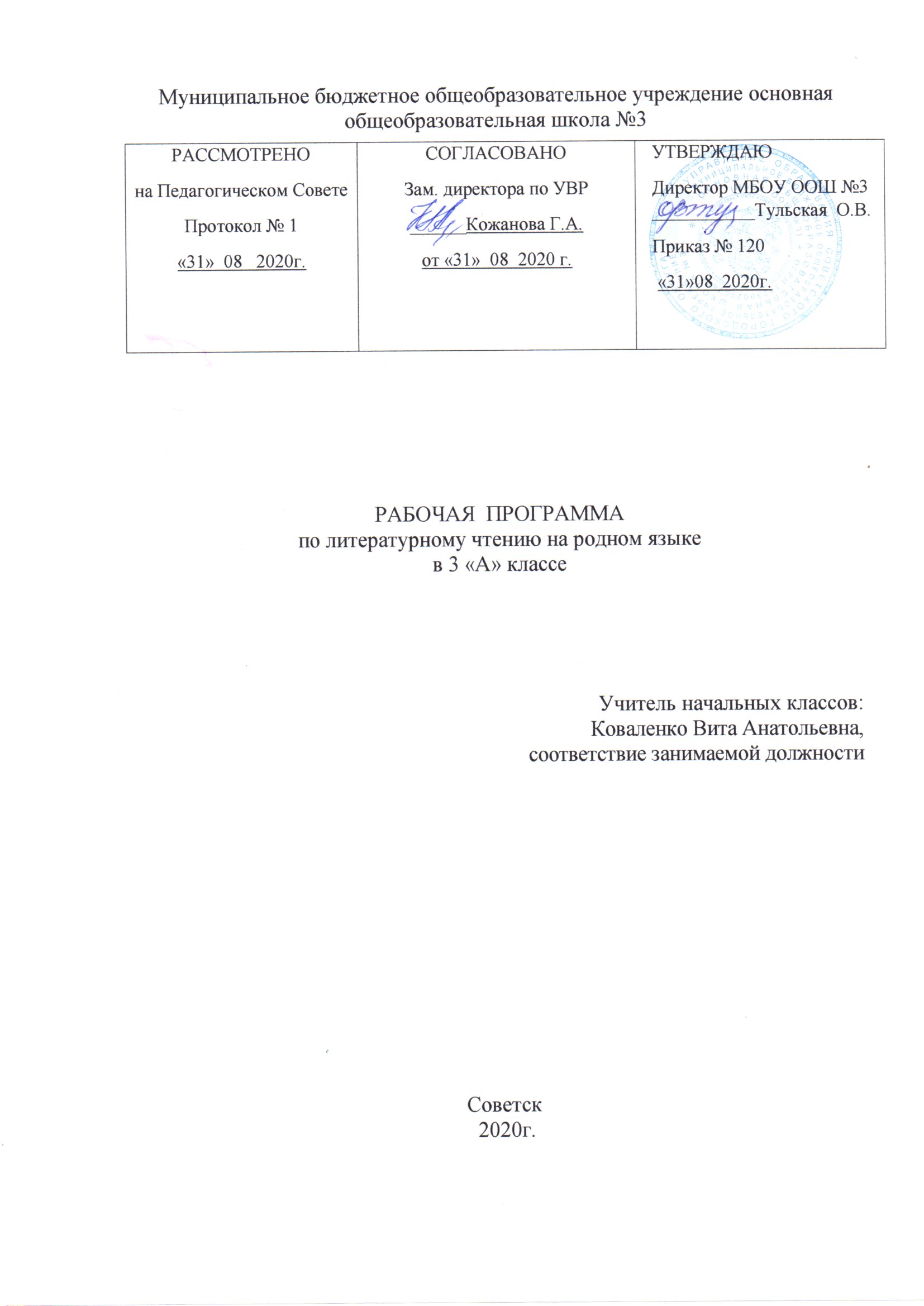 Планируемые  результаты освоения учебного предмета«Литературное чтение на родном языке (русском)»Личностные  результаты:принятие патриотических ценностей, ощущение себя гражданами  многонационального  государства России;овладение знаниями о культуре русского народа, уважительное отношение к культурам  и традиционным религиям народов  России;усвоение  основных  морально-нравственных норм русского  народа, умение соотносить их с морально-нравственными нормами других народов России; уважительное  отношение  к  иному мнению,  истории и культуре других народов;уважительное отношение к семейным ценностям, проявление доброжелательности, понимания и сопереживания чувствам других  людей.Метапредметные  результаты:активное использование речевых средств для решения коммуникативных  и  познавательных задач;использование различных способов поиска учебной информации в справочниках,  словарях, энциклопедиях;овладение навыками смыслового чтения текстов в соответствии с целями и задачами, действиями сравнения, анализа, синтеза, обобщения, установления  причинно-следственных  связей,  построения рассуждений;умение слушать собеседника и вести диалог, признавать различнычки зрения и право каждого иметь и излагать  свое мнение, аргументировать свою точку зрения.Предметные результаты:понимание литературы как средства сохранения и передачи нравственных ценностей и  традиций многонациональной и мировой культуры;формирование представлений о Родине и ее людях, окружающем мире, культуре, понятий о добре и зле, дружбе, честности;формирование читательской компетентности, потребности в систематическом чтении;овладение чтением вслух и про себя, приемами анализа художественных, научно-познавательных и учебных текстов с использованием  элементарных  литературоведческих понятий;использование разных видов  чтения:- с пониманием основного содержания (ознакомительное чтение);- с полным пониманием содержания (изучающее чтение);- с извлечением необходимой, значимой информации (поисково-просмотровое чтение);- умение устанавливать причинно-следственные связи и определять главную мысль произведения, делить текст на части, озаглавливать их, составлять простой план, находить средства выразительности, пересказывать произведение.-умение осознанно воспринимать и оценивать содержание и специфику различных текстов, участвовать в их обсуждении, давать и обосновывать нравственную оценку поступков  героев;-умение самостоятельно выбирать интересующую литературу, пользоваться справочными источниками для понимания и получения дополнительной информации.Содержание учебного предмета учебного предмета «Литературное чтение на русском родном языке»Круг детского чтения в рабочей программе определяется по нескольким основаниям. Первые два связаны с формированием мотивации к чтению и созданием условий для формирования смыслового чтения.  Тексты отобраны с учетом их доступности восприятию детей младшего школьного возраста. Другие основания отбора текстов связаны с необходимостью соблюдения логики развития художественного слова: от фольклорных форм к авторской литературе; с необходимостью решать конкретные нравственные и эстетические задачи, главные из которых складываются в определенную нравственно-эстетическую концепцию, развиваемую на протяжении всех четырех лет обучения; с необходимостью обеспечить жанровое и тематическое разнообразие, создавать баланс фольклорных и авторских произведений, произведений классической и современной отечественной литературы, включая писателей и поэтов родного края.	Круг чтения: произведения классиков и современников отечественной литературы  ( Ф.И. Тютчев, А.А. Фет, А.Толстой, П.П.Бажов  М.М. Пришвин, К.Д. Паустовский, В.В.Бианки),  произведения детской современной литературы (С.Михалков, С.Маршак, А.Л.Барто, В.Г.Губарев, Е.Шварц, В.Ю.Драгунский, Н.Н.Носов)Русские народные сказки – 5 ч.Стихи о природе – 7ч.Великие русские  писатели – 6ч.Литературные сказки - 2 ч.Былицы –небылицы -2ч.Стихи о животных- 2ч.Люби живое-5ч.Собирай по ягодке – наберёшь кузовок- 3 ч.По страницам детских журналов -5ч.Календарно -тематическое планирование учебного предмета «Литературное чтение на родном языке (русском)»№ урокаНаименование разделов и  тем уроковКолич.часов№ урокаНаименование разделов и  тем уроковКолич.часов3 классРусские народные сказки  (8 ч)1-2Малые жанры устного народного творчества.23Русская народная сказка «Сестрица  Аленушка и братец Иванушка».14.Русская народная сказка «Иван – царевич и Серый Волк»15.Русская народная сказка «Сивка- Бурка»1Стихи о природе 4 ч.6.Ф. И. Тютчев «Листья».17.А. Фет «Зреет рожь над жаркой нивой…»18.И. С. Никитин «Встреча зимы»19.И. З. Суриков «Зима»1Великие русские писатели 6 ч.10.А.С. Пушкин « В тот год осенняя погода…», « Опрятнеймодного паркета»111.А.С. Пушкин « сказка о царе Салтане, о сыне его славном могучем богатыре князе ГвидонеСалтановиче и о прекрасной Царевне Лебеди»112.И.А . Крылов« Мартышка и очки», «Лисица и ворона»113.М.Ю. Лермонтов « Горные вершины…», « На севере диком стоит одиноко..»114.Л.Н. Толстой « Акула»115. Л.Н. Толстой  « Какая бывает роса на траве», « Куда девается вода из моря»1Стихи о природе 3ч.16.Н.А. Некрасов « Не ветер бушует над бором»117.К.Д. Бальмонт« Золотое слово»118.И.А. Бунин « Густой зелёный ельник у дороги»1Литературные сказки 2 ч.19Д. Н. Мамин – Сибиряк « Сказка про храброго зайца- длинные уши, косые глаза, короткий хвост»120В.М. Гаршин «Лягушка-путешественница»1Былицы –небылицы 2ч.121.К.Г. Паустовский «Растрёпанный воробей»122.А.И. Куприн«Слон»1	Стихи о животных 2ч.23.С.Чёрный«Воробей». «Слон».124.А.А. Блок « Сны» ,« Ворона»1Люби живое 5ч.25.И.С. Соколов- Микитов «Листопадничек»126.В.В. Бианки «Мышонок Пик»127.-28Б.С. Житков  « Про обезьянку»229.В.Ю. Драгунский « Он живой  и светится»1Собирай по ягодке – наберёшь кузовок 3 ч.30.А.П. Платонов« Цветок на земле»131.-32М.М. Зощенко «Великие путешественники»2     33.Ю.И. Ермолаев  « Воспитатели»134.Р. Сеф« Весёлые стихи»1По страницам детских журналов 5ч.